不仅要做一个能企业，更要做一个好企业2017年度华孚时尚股份有限公司社会责任报告华孚时尚股份有限公司2018年4月● 目录03 关于本报告03 公司概况04 企业社会责任战略05 公司治理与企业社会责任管理07 利益相关方参与08 2017年社会责任管理推动和发展概况__________________________________________第一篇：与产业协同发展12 促进经济发展12 持续引领时尚潮流，提升品牌形象14 扩大产业规模，优化产能布局15 坚持主业 共享产业16 科技引领未来17 可持续发展18 推进标准建设18 产品质量保障20 管理创新__________________________________________第二篇：与环境协同发展21 遵守环保法律法规21 环保产品开发21 清洁生产22 节能减排23 打造绿色供应链_________________________________________第三篇：与社会协同发展23 持续推进客户满意24 关爱员工28 投身社会公益29 社区贡献_________________________________________尾篇：29 社会责任体系建设30 相关方证实言32 责任展望●关于本报告公司名称：华孚时尚股份有限公司英文名称：HUAFU FASHION CO.,LTD.公司简称：华孚时尚，本报告中，也称“华孚”、“企业”、“公司”、“我们”股票代码：002042华孚时尚的企业社会责任报告为年度报告。本报告是华孚时尚第十份《社会责任报告》，2009年6月我们在北京人民大会堂发布第一份《社会责任报告》；2010年7月在北京人民大会堂发布第二份《社会责任报告》；2011年3月发布第三份《社会责任报告》；2012年3月发布第四份《社会责任报告》；2013年3月发布第五份《社会责任报告》；2014年3月发布第六份《社会责任报告》；2015年3月发布第七份《社会责任报告》；2016年4月发布第八份《社会责任报告》；2017年3月发布第九份《社会责任报告》。	本报告时间跨度为：2017年1月1日——2017年12月31日。◎报告参照标准深圳证券交易所《上市公司社会责任指引》中国纺织工业联合会《中国纺织服装企业社会责任指标体系（CSR—GATES：2008）◎报告覆盖范围除特别说明，本报告中的数据与案例均来源于华孚时尚股份有限公司，及其全资子公司和控股子公司。在本报告中，“华孚时尚”、“华孚”、“企业”、“公司”、“我们”均指“华孚时尚股份有限公司”，与此相对应的数据和事实也仅限于华孚时尚股份有限公司。◎报告数据说明本报告所引用的2017年数据为最终统计数据。披露的财务数据如与年度财务报告有出入，以年度财务报告为准。本报告中数据信息均由华孚时尚相关部门提供。●公司概况华孚时尚股份有限公司是中国A股首家色纺行业上市公司，全球色纺产业领导品牌、全球最大的色纺纱供应商和制造商。公司主营中高档色纺纱线，配套提供半精纺、涡流纺、气流纺色纺纱线和高档新型的坯纱线、染色纱线，同时提供流行趋势、原料与产品认证、吊牌、技术咨询等增值服务。通过色彩、材质、工艺技术的集成创新，为客户提供日臻完善的产品和服务。“华孚牌”色纺纱已成为色纺行业国际品牌，全球市场占有率名列前茅，主导产品远销欧美、日韩、港澳、东南亚等几十个国家和地区，是众多国内外名牌服饰的首选纱线。公司拥有180万锭的产能，分布浙江、长江、黄淮、新疆和越南五大生产板块，规模优势日益显现。同时，公司还与一大批供应商结成了竞合共赢的紧密伙伴关系。公司目前系中国棉花协会轮值主席单位，中国纺织工业联合会特邀副会长单位，中国流行色协会、中国棉纺织行业协会副会长单位，浙江省纺织行业协会会长单位，连续多年入选“中国棉纺织行业竞争力10强”，获得“全国纺织产品开发贡献奖”、“出口产品一类企业” 、“纺织行业质量奖”、中国“驰名商标”等多项荣誉，是国内第一家获得国际纺织品色彩大奖的企业，并被授予国家“新型色纺纱产品开发基地”、“中国纱线色彩研发基地”、“中国色纺纱精品基地”和“省级高新技术企业”等称号。“贴近生命，美化生活”是华孚的历史使命，公司以“色彩引领者”、“环保先行者”、“技术创新者”为先导，致力打造时尚策源地。面对产业互联网与柔性供应链发展的新机遇，公司重新定位为全球纺织服装产业时尚营运商，坚持主业不放松、共享产业不停步，沿着带路战略、智化战略、网链战略，朝着千亿目标奋勇向前。●企业社会责任战略◎“华孚”释义华孚之名：源自中华民族五千年悠久的历史文化。“华”字意为华孚之根深植于中华大地；“孚”字来自于《诗•大雅•下武》“成王之孚，下土之式”之句，意为诚信为本、深孚众望。◎文化理念使命：贴近生命  美化生活愿景：全球纺织服装产业时尚运营商。核心价值观：以价值客户为导向建立利益各方的竞合共赢机制。持续创新。只有专业、敬业、职业、认同的员工才能保持华孚的基业长青。用爱创造每一天。坚守正、直、诚、实、信、义的品德。华孚核心价值观回答了华孚的商业利益与人文价值如何对立统一的逻辑关系，就企业生产关系的主要方面进行了明确的界定和排序，对华孚人如何做人做事制定了重要的规则，为华孚持续发展找到了内在规律。五条核心价值观之间表现的是一条层次逐进的轨道：客户文化→创新文化→员工文化→情感文化与品德文化。◎责任战略华孚的企业社会责任理念与企业文化一脉相承，秉承“贴近生命、美化生活”的使命，奉行“用爱创造每一天”的文化理念。纺织产业是我国国民经济传统支柱产业、重要的民生产业和国际竞争优势明显的产业，也是国家战略新兴产业的重要组成部分、文化创意产业的重要载体。为此，华孚倾注资源，与上下游产业链企业一道，在推动企业可持续发展的同时，致力促进产业升级和进步，同时以切实的行动保护环境，为生态中国和美丽中国贡献一份力量，努力实践“不仅要做一个‘能’企业，更要做一个‘好’企业”的庄重承诺。●公司治理与企业社会责任管理◎完善公司治理◆决策制度股东大会是公司的最高权力机构，下设董事会和监事会，对股东大会负责。董事会是公司的决策机构，下设提名委员会、战略发展委员会、审计委员会、薪酬与考核委员会。董事会办公室是董事会的常设机构。内部审计机构是审计委员会的常设机构。公司不断完善股东大会运作机制，平等对待每一位股东，保障股东的知情权、查询权、分配权、质询权、建议权、股东大会召集权、提案权、提名权、表决权等权利，积极为股东行使权利提供便利，实行股东大会中小股东单独计票制度，切实保障股东特别是中小股东的合法权益。2017年度，公司召开股东大会三次，其中一次定期会议，二次临时会议，共审议议案18项。公司制定了《董事会议事规则》和《董事会专门委员会议事规则》，并在决策过程中严格遵守相关规则，确保董事会规范、高效运作和审慎、科学决策。2017年公司召开董事会六次，其中定期会议四次，临时会二次，共审议议案33项。公司对公司财务以及公司董事、经理及其他高级管理人员履行职责的合法合规性进行监督，维护公司及股东的合法权益。公司采取了有效措施保障监事的知情权，为监事正常履行职责提供了必要的协助。2017年公司共召开五次监事会，共审议23项议案。◆信息披露公司严格依据《中华人民共和国公司法》、《中华人民共和国证券法》、《上市公司信息披露管理办法》、《深圳证券交易所股票上市规则》等相关法律、法规、规范性文件和《华孚时尚股份有限公司章程》等相关规定，真实、准确、完整地进行信息披露，保证投资者的合法权益，确保投资者及时、公平地获知公司信息，切实提高公司的透明度和治理水平。公司建立了完善的《信息披露管理制度》，并保证制度的实施和违反制度的监督、纠正机制，以及制度的更新机制。公司指定的信息披露媒体为《中国证券报》、《证券时报》、以及巨潮网（http://www.cninfo.com.cn）。2017年度，公司发布公告及非公告上网文件78份，其中定期报告4份，临时报告48份，非公告上网文件26份。公司还将信息披露公告文稿和相关备查文件置备于公司场所，以方便提供给社会公众查阅。公司建立信息保密制度，防止信息公开披露之前向第三人披露，利用该内幕信息买卖公司的证券，或者建议他人买卖该证券。内幕交易行为给投资者造成损失的，行为人依法承担赔偿责任。◆投资者关系管理公司一直注重投资者关系管理，董事会办公室负责投资者关系的日常管理工作，通过电话沟通、接待投资者调研、网络互动平台、网上业绩说明会等形式，加强与投资者的沟通与联系。公司2017年度回复投资者互动平台投资者问题23条，对广大投资者关心的问题进行了解和及时答复。公司关注投资者的意见与反馈信息，并将信息收集整理后传达给公司决策层，并注意投资者利益的保护。公司高级管理人员积极参与各种投资者关系的活动。为了加强与投资者的沟通和互动，公司制订了《投资者关系管理办法》，规范公司与投资者联络沟通工作，对投资者所提供的资料和沟通的问题都基于公平、公开原则。公司把投资者关系管理作为一项长期、持续的工作来开展，不断学习、借鉴先进的投资者关系管理经验，以更好的方式和更通畅的途径使投资者能够及时、平等地获取公司经营管理、未来发展等信息，力求维护与投资者密切的互动关系，树立公司良好的资本市场形象。◎强化企业社会责任管理◆社会责任体系建设加强和进一步完善组织体系自公司上市以来，严格参照《深圳证券交易所上市公司社会责任指引》、《中国纺织企业社会责任管理体系总则及细则》，按照中国纺织工业联合会社会责任CSC9000T体系建设要求，华孚时尚成立了社会责任委员会。华孚时尚社会责任委员会由公司各系统（中心）相关负责人组成，主要职责包括：负责公司社会责任管理的领导与决策；讨论并批准相关社会责任管理制度与决议；审议公司年度重大事件、改革调整的目标、实施方案等。各小组人员根据社会责任体系建设的要求履行社会责任，不断完善管理体系与程序建设，加强风险管理与控制，确保绩效目标的实现；同时，将社会责任目标、指标完成情况与各部门及其管理者的考核挂钩。2017年，华孚时尚社会责任委员会认真和良好履行了监督和推进的责任，进一步完善了公司社会责任工作体系，包括策略管理、执行管理、绩效管理和沟通管理四大部分，使之成为环环相扣、不可或缺的有机组成部分。加强社会责任风险管理 根据 CSC9000T 管理体系精神，在之前严格履行、严格管理和总结经验教训的基础上，2017年，公司进一步细化和完善了相关管理规定，在杜绝招用童工、避免强迫或强制劳动、避免工作中的歧视、有效预防骚扰与虐待、职业健康与安全管理、女性员工的特殊劳动保护等方面得到强化，采取切实措施，全面推进公司全面关爱员工计划，从关爱广大员工身体健康和个人职业生涯成长发展方面入手，特别是针对纺纱工厂女性员工多的实际情况，制定多项管理规定，保护女工的各项权益。此外，公司在新疆区域高度重视做好少数民族和残疾员工的关爱工作，细化各项管理举措，让少数民族和残疾员工在华孚得到更好的发展。2017年，公司进一步细化规定，继续加强生产、消防安全管理，持续性开展消防安全培训，把特种设备人员100%持证上岗作为硬性要求，对特种设备组织定期检测，建立专门的化学品仓库和易制毒化学品仓库，定期点检各类消防设备器材，保证运行良好，杜绝安全隐患。◆社会责任行为准则《深圳证券交易所上市公司社会责任指引》、《中国纺织企业社会责任管理体系总则及细则》是华孚时尚奉行并予以落实的社会责任准则。管理体系：在“用爱创造每一天”的理念指导下，公司自上而下严格编制和实施《华孚时尚股份有限公司CSC9000T 社会责任管理体系》，为确保企业社会责任绩效目标的实现打下坚实的基础。该体系是按照《中国纺织企业社会责任管理体系总则及细则（2008年版）》各要素要求及公司实际情况进行编写和发布的，在推广实施 CSC9000T过程中，我们从以下方面开展工作：编写 CSC9000T 实施指导文件与培训材料，内容包括社会责任管理体系的相关要素，如人力资源管理、职业健康与安全管理、员工沟通、员工手册等；通过各类宣传平台或媒介，广泛传播社会责任建设工作对企业长远发展的必要性。劳动合同：招用员工时依法签订书面劳动合同，具备符合法律规定的条款。童工：严格杜绝招用童工，招用未成年工人必须符合法律、法规的要求。劳动方式：严格杜绝使用或支持使用强迫或强制劳动。工作时间：遵守国家法律、法规关于工作时间的要求。薪酬与福利：保证向员工支付的工资、福利待遇不低于法律、法规的要求，并且以货币形式及时支付。工会组织和集体谈判权：承认并尊重员工组织和参加工会，以及进行集体谈判的权利。歧视：严格杜绝因民族、种族、宗教信仰、残疾、个人特性等原因使员工受到各类歧视。骚扰与虐待：公司保障每位员工的身体与精神健康，禁止骚扰、虐待与体罚行为。职业健康与安全：为员工提供健康、安全的工作环境，遵守国家法律、法规中有关职业健康与安全的规定。关于以上各总则要素的具体要求，按照CSC9000T各要素的细则规定执行。●利益相关方参与◆加强与利益相关者沟通通过定期与利益相关者沟通，公司逐步建立了利益相关者参与机制，并不断识别出企业社会责任的关键领域与改进内容，从而赢得国内外利益相关者的认可与信赖。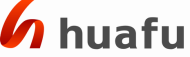 华孚的利益相关方包括政府、客户、消费者、投资者（股东、债权人）、同业者、公众、价值链伙伴和员工等。维护并满足利益相关者需求，是我们得以长期生存和持续繁荣的重要途径。目前，华孚主要通过定期沟通和专项沟通等形式及时了解各方期望，并力图对所收集的意见和建议进行及时反馈，从而不断改进各项工作，推动企业、产业和社会的共同发展。华孚与各利益相关方建立和谐互信的伙伴关系，并在此基础上实现价值和利益共享，实现共同受益，推动共同发展。建立定期化、制度化的利益相关方沟通机制是华孚企业社会责任战略管理的重要组成部分。第一篇：与产业协同发展2017年，公司完成22亿元人民币的非公开发行，为积极响应国家“一带一路”经济发展号召，本次募集资金主要用于新疆阿克苏16万锭高档色纺纱项目和华孚越南16万锭高档色纺纱项目，为推动经济发展做出自己微薄的贡献。年度内，公司抓住了原料价格复苏、产业转移、产业互联网和柔性供应链发展的机会，克服了市场需求放缓、竞争加剧、成本高企等挑战，实现了营收利润大幅增长的业绩。 报告期内，实现营业总收入1,259,653.90万元，同比增长42.54%；归属于上市公司股东的净利润67,737.62万元，同比增长41.37%。截至2017年12月31日，公司总资产同比增长45.75%，归属于上市公司股东的所有者权益同比增长72.57%，财务状况良好。综合公司发展规划及全体股东长期利益，经董事会审计委员会审议通过、并经独立董事事前认可，董事会决定本年度利润分配预案为：公司拟以2017年12月31日的总股本1,012,917,037股为基数，每10股派发现金股利5.00元（含税），本次股利分配总额为506,458,518.50元。以资本公积金转增股本，每10股转增5股。2017年华孚品牌秉承华孚时尚纱环保、时尚、科技的理念，继2016年推出标准色咭及设计师系列色咭后，重启全球性的定位开发，坚持做色纺时尚的源头活水。◆展会推广2017年全年，华孚先后参加了9次大型国际国内纱线及面料展览会，包括法国PV、美国SPINEXPO、及两次上海SPINEXPO和INTERTEXTILE等。顺势向全球客户推出最新的流行趋势和衍生的色纺纱新产品，把色彩、材质、工艺技术的集成创新再次推向高潮。针对客户不同的开发需求，华孚带来各类新产品，魅影纱、DIC16平点子纱、兰精环保黏胶、MVS+点子纱等层出不穷。此外，公司还开辟可持续发展产品专区和“一带一路”展区，展示华孚环保类项目和响应国家“一带一路”战略实施取得的成绩。通过一系列国内外展会及配套的权威平面媒体宣传，华孚的品牌影响力持续提升，引领色纺产业。【案例】华孚参与发起成立浙江时尚产业联盟 共同探索浙江时尚产业发展之路在6月15日上午举行的浙江省时尚产业联合会成立大会上，浙江华孚时尚被推举为副会长单位。2016年，浙江华孚时尚曾因在时尚产业方面的突出成就，入围浙江省时尚产业第一批重点培育企业，华孚牌色纺纱成为浙江省时尚及丝绸、黄酒产业第一批重点培育品牌。成立浙江省时尚产业联合会的目的，在于致力打造浙江省时尚产业的指导、联络、服务、协调的平台，拓展时尚产业横向联系，集聚全省行业之力探索浙江时尚产业发展之路，推动浙江产业的转型升级。◆色咭推广2017年，华孚根据前沿的国际纺织消费需求，设计师系列色咭（DIC11-DIC16）后，落实了外观工艺产品系列化开发推广方案，为终端品牌客户提供了丰富的设计资源及创意构想；同时，还适时推出了SS18、FW18等流行色卡，结合流行趋势，完美地演绎色纺产品的流行趋势。这些色咭和物料的推出，受到终端客户的高度赞扬，终端选用比例持续提升，引领着色纺产业的流行趋势。◆媒体推广近年来，配合新的品牌定位和营销策略，华孚组织进行了一系列的媒体传播推广活动，持续推进媒体宣传的国际化、专业化。2017年，公司利用展会、终端客户拜访、国外行业时尚杂志进行品牌形象宣传和新产品推广；同时，在微信公众平台上精心推送各种时尚图文，吸引更多粉丝的关注，进一步扩大了华孚品牌的影响力。◆客户推广华孚持续推进“快时尚”供应链整合，向客户推广华孚品牌和新型色纺纱产品，定期对重点品牌、洋行、制衣厂、布厂、毛衫厂等产业链各环节进行拜访和沟通，积极与终端品牌开展多种形式合作，进行个性化产品服务，定期组织推广会，邀请客户参观华孚工业园，努力推进与重点客户的战略合作，利用各自的优势资源，共同开发新产品，丰富色纺行业产品线，同时也提升了华孚的企业核心竞争力。【案例】直击华孚SPINEXPO展会现场 五大视角讲述生活的轻漫故事2017年8月29日，第28届Spinexpo国际流行纱线展在上海拉开帷幕。华孚时尚每年春夏、秋冬两季都会亮相SPINEXPO展会，为客户带来新一季的流行趋势及创新产品。轻松与浪漫，热爱和简单，在这个即将到来的秋季里，轻生活，简生活，运动生活，浪漫、嬉戏时刻，这些场景集中了当下人们对生活的重新认识。把握脉搏，站在每个历史节点的中心，发布流行趋势——SPINEXPO展会,华孚发布2018秋冬色纺流行趋势，五大视角讲述生活的轻漫故事。而华孚展出的产品，则在五大主题的逻辑下，集合供应链的个性化方案，讲述探索自然、遵循本源、致敬工艺的故事……2017年，华孚立足产业转型升级和企业长远发展，深入整合调整生产布局，集中优势资源生产优质产品，优化国内东部、中部、西部生产板块，加快了海外生产板块的投资力度，同时积极推进未来十年发展战略。◆稳步实施产业调整与布局2017年，华孚继续稳定推进色纺产能区域转移，并大力对东部和中部生产基地的老旧设备进行更新换代，新疆阿克苏100万锭色纺建设项目、越南二期项目开始建设，使得华孚产品结构及生产布局进一步得到调整、优化。目前，华孚总产能规模为180万锭，成为全球产能最大的色纺纱企业之一，形成了东中西总量适配、差异定位、协调发展的区域格局，在此基础上，公司通过优化资源要素配置，充分发挥东中西部三地各自资源优势，实施专业化、精细化的分类生产和服务，持续提升有竞争力的交期和规模采购能力。2017年，公司非公开发行股票，募集资金22亿元，获得证监会通过，募集资金全部用于阿克苏16万锭高档色纺纱项目及华孚（越南）16万锭高档色纺纱项目。 【案例】浙江省委书记车俊视察华孚阿克苏工业园 2017年8月6日下午，浙江省委书记车俊，在新疆维吾尔自治区主席雪克来提•扎克尔等陪同下，来到华孚时尚阿克苏工业园，深入生产车间视察。华孚自2006年开始投资新疆，累计投资50亿元，年纳税 1.6 亿元，员工就业14700人。目前共有棉田8万亩；轧花厂30多个，年棉花加工能力20余万吨；染厂3个，产能3万吨；纺厂10个，67万纱锭，产能11万吨。华孚非常看好新疆的资源、政策、区位等方面的优势，我们对新疆的未来很有信心，会分棉业线与纺服线，加大在新疆的投资。在自络车间，车书记仔细询问挡车工巴哈古丽•居曼的收入、工作、生活情况，巴哈古丽•居曼说，月工资有四千元，每月都能帮助家里，工作很满意，大家相处也很好。◆适时推进产业全球化布局近年来，公司积极进行国际布局，并于2013年实现跨国经营，在越南设立子公司。2014年12底，越南华孚一期6万锭生产线正式上线生产，至2015年底，公司在越南投资的产能达到纺纱12万锭、染色1万吨。由于在实践国家“走出去”战略中表现突出，华孚时尚被授予中国纺织行业“国际布局示范企业”荣誉称号。越南华孚二期16万锭工程项目紧张有序建设，2016年底投产，2017年底建成。【案例】华孚成为中国纺织国际产能合作企业联盟创始成员之一2017年3月16日，中国纺织国际产能合作企业联盟在上海成立，联盟致力于纺织国际产能合作的健康和可持续发展，由中纺联牵头，华孚成为创始成员之一，孙伟挺董事长当选为联盟副理事长。华孚因在新疆与越南的布局引起各方广泛关注，并在2015年荣获 “中国纺织行业国际布局示范企业”称号。中国纺织国际产能合作企业联盟理事长高勇表示，联盟是中国纺织工业联合会牵头构建的行业“一带一路”国际合作的非营利性服务平台，旨在打造我国纺织行业全球利益共同体。联盟成立后将服务于联盟成员更好、更健康地“走出去”，担当起引导市场化企业投资与“一带一路”国家战略推进相契合的基本责任，构建国内优惠金融资源与企业海外融资需求间的畅通渠道，让联盟成员与真正的海外优质资源进行对接，努力对成员海外利益进行可靠的保护。华孚成为中国纺织国际产能合作企业联盟创始成员之一，将有助于海外越南生产基地的投资生产活动，优化产业的全球布局。2016年公司发布十年发展纲要，未来，华孚将坚持纱线主业，以纱线贯穿纺织服装产业，以产业互联网与柔性供应链实现产业转型，致力于成为全球纺织服装产业时尚运营商。纺织服装产业趋势为前端集中，后端分散，呼唤柔性供应链。前端集中，产业链前端原料产业（包括纤维、纺纱、坯布等）集中化的倾向越来越明显，前端原料产业一是拼规模，或者找特色；后端分散，消费的个性化和多元化，促使大品牌满足消费的能力会越来越弱。新锐的小而美的品牌快速响应市场需求，迅速发展。在这种态势下，前端大而强的原料产业与后端小而美的品牌之间急需柔性供应链进行贯通。华孚20余年专注于做好一根纱的研发生产，在互联网时代，则利用互联网连接资本、人才等要素，推动产业转型升级迈向更高端；华孚时尚未来将布局更多的产业园，在开展物业、增值服务的同时建立天使孵化机制，为“华孚网链”培育协同力量。【案例】棉纱期货上线运行  华孚成为郑商所首批指定交割厂库2017年8月18日，棉纱期货在郑州商品交易所正式上线运行，这是自2016年以来中国期货市场上市的首个商品期货品种。中国证监会副主席方星海、河南省副省长戴柏华和中国纺织工业联合会党委书记高勇参加了上市仪式。华孚时尚副总裁孙小挺应邀参加了郑商所当天举行的新闻发布会。孙小挺向媒体介绍，华孚时尚是全球色纺产业领导品牌、全球最大的色纺纱供应商和制造商，分布在浙江、长江、黄淮、新疆和越南五个区域。华孚时尚也是首批棉纱期货的交割厂库。所以，今天既是代表纺织企业发言，也是代表棉纱期货的交割厂库发言。华孚作为郑商所棉纱期货指定交割厂库，具有信用仓单等优势，为华孚棉花棉纱联动套保做大做强棉花产业提供动力。【案例】淮北绿尚小镇项目奠基 华孚共享产业又迈出坚实一步 2017年10月12日，淮北绿尚小镇项目开工现场调度会，在淮北经济开发区新区隆重举行。这是华孚控股有限公司继淮北一期项目投产后，在淮北投资建设的又一标志性项目。淮北绿尚小镇项目由华孚控股牵头与淮北市人民政府共同推进，是淮北转型崛起历程中的一件大喜事。去年以来，淮北市委、市政府深入践行五大发展理念，借助国家级智库，谋划提出了“中国碳谷•绿金淮北”战略。这一战略既为淮北加快转型崛起提供了方向指引，也为广大企业在淮北发展提供了巨大商机。淮北绿尚小镇项目既契合“中国碳谷•绿金淮北”战略绿色低碳的发展定位，也符合淮北市传统产业提档升级的发展方向。绿尚小镇项目，对于加快华孚控股塑造全新产业链、推动淮北转型崛起、推进淮北产城人文一体化、全面建设中国碳谷•绿金淮北，具有十分重要的意义。◆新产品华孚以保持自身竞争优势、引领行业发展为重要方针，一直持续创新，不断开发新产品。2017年，公司在设计师系列外观时尚产品系列又新推出段彩平纱、多色平点子纱、新雨痕纱等一系列外观产品，同时通过技术创新和产业链合作创新，推出植物抗菌功能性产品，铜抗菌功能性产品，再生棉、再生涤、无染色纺纱系列环保产品；包芯纱色纺产品取得技术突破，包覆效果好，面料性能优越，这些新产品一经投放市场，就成为色纺纱新产品销售的热点。目前，华孚已经形成了高档纯棉色纺系列、健康环保色纺系列、功能产品色纺系列等8大颜色系列、2000多个品种的产品系列，为公司的可持续发展奠定了坚实的基础。◆新技术2017年，华孚继续攻关低扭矩纺纱新技术、包芯包覆纺纱新技术，散纤维环保染色新技术、纤维改性处理等领域，开展了如棉纤维改性无盐低碱染色技术研究、环保漂白技术、新型段彩纱纺纱技术，低扭矩纺纱新技术、包芯包覆纺纱新技术，色纺棉纱图像处理配色系统研究等项目。获得涡流纺AB、多色段彩等国家发明专利7项和实用新型专利1项。目前，公司科技成果产业化率达80%，为企业带来较好的经济效益。◆产学研合作多年来，华孚积极借助国内高校资源作为“外脑”充实自身的研发实力，先后与天津工业大学、浙江理工大学、绍兴文理学院、江南大学、合肥工业大学、东华大学等建立合作关系，并通过“博士后工作站”、“省级企业技术中心”、“省级企业研究院”等研发平台开展技术研究工作。2017年，华孚与江南大学合作开展了“图像处理技术的色纺纱色彩管理与智能设计系统”，与合肥工业大学合作进行“色纺纱全生命周期碳排放评价系统”，与绍兴文理学院纺织服装学院共同开展了“低扭矩色纺纱开发与应用研究”项目，系统性对色纺纱色彩设计管理、产品环保性评价和绿色设计系统，新型纺纱技术研究，具有较好的经济和行业引领性示范作用。◆科研能力科研人员：华孚总部研发技术中心有216名全职研究人员，具有开展流行趋势研究、纤维研究、染整技术研究、纺纱技术研究、面料设计和服装设计的完整纺织产业链人才储备。公司利用内培、外聘及聘请行业权威专家教授做技术顾问等形式，提高研发队伍的人员素质，同时通过建立企业内部调色师、调度师专业职称评聘制度，培养了一批具有色纺纱技术专长的实用型人才。硬件投入：公司以自主研发为主体，组建了三级研发体系。在公司营运总部所在地浙江上虞，建立了4000平米研发中心，作为一级研发主体；在淮北、新疆、九江、越南四个大区域，建立研发中心作为中间力量；在各工厂建立研发部作为技术实施基层单位。这种研产联动的组织形式，既有利于整合技术资源，高效研发，又保证研发成果快速向生产现场转移。公司研发设备齐全，性能先进，能满足纤维检测、纤维染整试验、纺纱工艺试验、面料织造试验、服装设计打板制作等的需求。经费投入：公司主张科技带动产业，不断加大科技创新投入，每年研发经费投入达到销售收入的3.3%左右。【案例】阿克苏华孚成功申报国家工信部中国制造2025<绿色制造系统集成项目>2017年10月，由阿克苏华孚牵头、浙江华孚、合肥工业大学等为联合体单位，组织实施的“数字化新型色纺绿色设计平台建设项目”获国家工信部中国制造2025<绿色制造系统集成项目>计划，该项目利用3年的时间，围绕绿色设计、绿色生产、绿色回用等环节，构建综合集成色纺纱数字化色彩设计系统、色纺纱生命周期环境影响评价工具、全生命周期绿色设计信息数据库等系统的绿色设计平台，建设色纺纱绿色设计技术产业化应用示范线，并向全行业推广应用。◆带动产业链升级 秉承竞合共赢的经营理念，公司与兰精、三菱、伊藤忠等知名国际化公司进行非棉产业链合作，共同研究解决纤维染色、纺织、后整理及功能性纺织品开发的关联技术，成功形成了上下游产业链的一条龙开发。此外,华孚时尚还与鲁泰纺织（这是2017年的吗？）签订了战略合作框架性协议，互相成为色纺梭织面料领域合作的唯一、指定企业，共同开发拓展色纺梭织面料产品。◆对内标准管理华孚高度重视企业内部各产品标准的制订和修订工作，并根据行业发展和客户的需求，不断优化产品标准，持续进行完善，结合客户的质量要求，细化质量控制标准。公司产品的质量标准细化到每条订单，并通过信息化载体进行固化。一方面，公司形成了一整套比较完整的企业《质量手册》，制定实施了多个规章制度及作业指导书，并按照一系列的质量控制体系文件，从原料到成品出库，对整个生产过程中的各项活动进行统一规范管理，保证出厂产品质量；另一方面，华孚积极采用世界标准，如AATCC、ASTM（美标）、ISO欧标和JIS日标等，同时满足国内外下游客户个性企业需求采用客户企业标准，如H&M标准和Meters  Bonwe标准等要求，取得多家终端服装品牌企业的检测机构的信任与认可，让产品满足市场不同客户等级及品种类别的需求。◆对外标准管理在做好对内标准管理的同时，华孚也积极参与行业标准的制订和修订工作。作为色纺行业领军企业，公司组织或参与制定行业标准共计15项，其中有 7项属第一单位起草人。◆加强品质管理，增强客户满意度公司视质量为华孚品牌的立命之本，建立和持续完善质量管理体系，并依靠变革创新，致力于走质量效益型道路，曾先后四次荣膺国家级“产品开发贡献奖”，获得“用户信得过产品”、“60年最具影响力的纺织产品”、“纺织行业质量奖”等荣誉。2017年，为保证公司产品质量，投资数亿元进行设备的技术改造和升级，买入最先进自调匀整并条机和自络设备,全部验收通过并投入使用。为保证产品测试结果的准确性，全公司建立了恒温恒湿试验室，并引进世界上最先进的测试设备如HVI、AFIS、乌斯特条干测试仪。2017年公司组织架构和人员配置均以质量为导向，成立公司质量委员会，董事长亲自担任委员会主任。根据市场和竞争分析，负责公司整体质量规划，建立健全质量管理组织机构与流程制度，建立质量稳定提高的各类子系统。质量工作始终贯穿“四个一”态度，第一时间，第一重要，一把手负责，一次性做对。坚持自信、专业、标准、工匠精神。坚持系统论、源头论、基础论相结合。依靠组织打仗、按照制度办事，狠抓研发设计、接单分类、人机料法环测等源头，重视现场过程管理。发扬改革创新精神寻找重点突破带动全局改善，坚持巩固系统PDCA循环。2017年，公司在实施区域内的统配统调工作的基础上，深入推进调度体系建设，提升调度人员工作能力，统筹整合资源，进一步规范了订单与原料的合理配置与管理，通过细化原料入厂的检验与分析，持续修正与完善原料检验规则与标准，优化公司一级配棉、细化各区域及工厂的二级配棉，强调固化色纺工艺制度；通过开展品质制度问责制，做好监督检查，在内部树立标杆工厂、各区域生产工厂有针对性开展QC攻关等方式，促进质量不断进步。多年来，通过积极探索，华孚形成了完整、高效的品质保证体系，在原料和物料入厂前，先进行生产供应商及物料供应商评估，建立良好和稳定的供应商管理体系。原料和物料入厂之后，公司对所有生产物资和物料严格按标准和规则进行检验，对不符合要求的原料或物料及时反馈供应商作退货处理，同时反馈供应商改进品质。在生产过程中，严格按照工艺路线和配棉原则有序组织生产，做好各工序的半制品检测和控制工作，决不让不合格品流入下一环节，对重点的检验项目按照规定周期和频次进行检测和监控，保证产品质量。针对原料、半制品与成纱质量标准，公司每年结合新棉上市特点修正原料检验标准，根据分类生产特点与需求，合理调整配棉方案与工艺路线，同时及时修订散纤维染色与色纺纱线生产对半制品的质量标准和要求，不断优化成纱物理、外观及牢度等各项检测指标。根据客户需求的变化不断调整产品质量标准，同时倒逼原料、过程、要素标准的变化。积极做好客户的售后服务工作，为客户提供解决方案，随时做好质量的持续改进和服务改善工作。◆积极参加国际标准认证，提升产品品质和品牌形象公司借助各种体系和产品认证，达到了持续改善自身的质量管理体系和环境管理体系的目的，产品获得市场认可，有效提升华孚的产品品质和品牌形象。近年来，华孚主要通过的认证有：体系认证：（1）ISO9001：2008（质量体系认证）；（2）ISO14001：2004（环境体系认证）；（3）STEP认证（生态纺织品体系认证）。产品认证：（1）有机产品认证：GOTS（全球有机纺织品标准认证）和OCS认证；（2）再生产品认证：GRS（纺织服装全球回收标准）；（3）生态纺织品认证（Oeko-Tex Standard 100）；（4）“碳足迹”绿叶标签认证（英国权威机构Inertek颁发）。此外，华孚与国内外终端客户密切协作，对大客户企业标准对接，比如接受H&M标准和Meters  Bonwe标准、优衣库标准等要求的检测，最终使华孚色纺纱产品满足市场不同客户等级及品种类别的需求。【案例】浙江华孚顺利通过H&M验厂2017年8月，顺利通过H&M验厂；同时受邀参加了H&M的供应商培训，作为H&M的铂金供应商在会上作了经验分享。H&M是欧洲最大的服饰零售商，在世界多个国家，包括欧洲及美国设有分店，以价廉物美闻名。H&M的可持续发展部门对生产工厂的环境保护、员工福利、消防安全、劳动者权益保障等方面进行严格评审。经过现场核查和资料审核后，最终浙江华孚各项指标满足H&M要求，达到相关标准，再度成为H&M品牌的铂金供应商。【案例】浙江华孚首次通过STeP认证2016年原OEKO-TEX1000认证升级为STeP可持续纺织生产认证，STeP认证的目标是确保纺织链上的生产企业实现永久的环境友好生产过程和社会可接受的生产条件。其认证模块包括化学品及其使用、环境保护、环境管理、社会责任、质量管理以及健康和安全6个方面，比OEKO-TEX1000认证范围更广，内容更详细，标准要求更高。从2015年9月开始提出申请、新标准培训、数据收集和数据评估、现场审核及复审，经过9个月努力，华孚在2016年5月20日终于顺利获取国际环保纺织协会成员机构——瑞士纺织检定有限公司TESTEX颁发的STeP证书，且达到证书最高等级Level 3。2017年11月，顺利通过STEP认证复审。据了解，截止目前中国共有14家获得STeP证书的企业，华孚是目前色纺行业唯一一家获得STeP证书的企业，为色纺纱领域的高效可继续发展树立了标杆。过去几年，纺织服装行业的商业模式持续发生着深刻的变化。对色纺纱行业的交期、成本、质量、快速响应、小批量多批次提出了更高的要求。2017年是公司管理创新与信息化建设力度保持强势增长，在增强大规模定制和信息化覆盖方面取得巨大的进步。1. 完成越南生产区域SAP、ATP系统上线覆盖，完成信息国际化的重要一步，实现订单库存统一管理，财务统一执行。2. 全面推广SPC系统，贯彻落实公司重质量，抓标准的要求。确保每一个工厂的质检数据能第一时间进行汇总，对质量问题做到及时处理，保证不合格成品不能出公司。3. 成功上线SPC系统IPQC模块，确保半制品检测得到准确及时判断，保证各工序半制品不出现质量问题，质量问题的半制品不流转到下一个环节，确保最终产品质量稳定。4. 成功上线SIE系统，规范工厂工艺单据的填写，整合工厂设备对应的工艺参数，通过与IPQC结合，可及时发现生产过程中的具体问题。通过每个工厂的工艺对比找到最适合纺纱的工艺。5. BDA系统的上线代表着公司配棉正式进入数字化阶段，通过数据分析做到自动配棉，以BDA为基础在未来可通过系统给出最优色纺纱配棉。【案例】“华孚杯”第十七届管理知识竞赛：聚焦价值 巅峰对决丹桂飘香的九月，华孚第十七届管理知识竞赛活动精彩上演。自2001年诞生以来，华孚管理知识竞赛走过了十七个春秋，我们在坚守中传承，在传承中创新，为华孚的业务发展碰撞思想的火花，成为华孚文化建设、管理创新的主阵地之一。第十七届管理知识竞赛，围绕质量抓执行力，保留了在线知识竞赛（E-learning平台）、团队辩论赛，进一步简化了形式，突出了聚焦价值主题，帮助全员提升商务礼仪知识，真正达到全员改进和提升工作质量、产品质量的目的。在为期一月的管理知识竞赛活动中，首先举行的是在线知识竞赛，成绩达到预期效果。产生了35名满分的知识达人。9月30日上午，“华孚杯”第十七届管理知识竞赛隆重举行。来自总部各系统和基地（事业部）共12支代表队，汇聚上虞工业园华孚大学多功能厅，参加最后的决赛。第二篇：与环境协同发展当前，国际社会高度注重和强调可持续发展，理念也日渐深入人心，推动生活方式绿色化是推动人与自然和谐发展、实现生态文明建设的重要途径。华孚色纺纱先染后纺生产工艺，比传统工艺节水减排50%以上。一直以来，华孚积极行动，向业界和广大消费者大力传播集环保、时尚和科技于一身的色纺这一“绿金”产业的优势和好处，为色纺产业的迅速发展持续做出贡献。作为全球最大的色纺纱供应商和制造商之一，华孚致力于色纺纱的推广应用，本身就是对环保事业的大力支持。2017年，华孚持续加大环保投资力度，积极实现清洁生产和节能减排，为纺织行业的可持续发展作出了积极的贡献。满足各项环保法律法规要求，是华孚环境方针的首要基础。作为产业布局全国和海外的集团企业，华孚各地下属公司在2017年各项环境指标均满足环境标准和产业政策要求。为达到上述目标，华孚一方面持续保持对环境保护的足额优质投资，以满足环保工作开展的各项资金资源需要，截止到2017年底环保累计投资达到8.54亿元。另一方面，以ISO14000环境管理体系为主线，修炼内功，在环保设施建设与运营、环保法律与产业政策、节能减排、环境管理、环境应急等多方面进行提升。【案例】浙江华孚色纺有限公司通过提档升级验收2016年10月9日，有关部门对浙江有限公司下发了关于开展全区印染产业提档升级验收工作的通知文件，文件内容涉及经信、环保、市场监管、安监、质监、城管执法、消防等多个方面，对原有环保内容提出了更加全面具体的规定，公司对照有关部门下发文件，积极发现自身问题，制定了切实可行的整改方案，在2017年10月规定时间内完成了对自身各方面尤其是环保方面的提升工作，成功通过了提档升级验收工作。华孚通过改进纺纱工艺，不断推出各类环保产品：（1）BCI环保棉、有机棉系列，有助减少棉花种植过程中农药使用，缓解环境压力。（2）与兰精公司合作进行环保黏胶产品开发，环保粘胶源自使用可持续的木材资源，生产过程注重节约能源、化学品和水资源，通过生态欧盟品牌（Eco EU Label）认证，排放量和水污染程度比市场上能找到的任何粘胶纤维都要低50%。（3）华孚与供应商合作开发再生涤纶系列，与普通涤纶相比，每吨纱线可节省6吨汽油，节省至少80%的能源消耗，并可减少工业废气的排放，此产品具有可追溯性，确保产品含再生涤纶比例。（4）循环再生产品系列，原料采用纺纱过程中的落棉和回纱、废纱，制衣厂的废裁片，以及回收的旧衣，能够减少垃圾污染、水的消耗、农药使用和碳排放。（5）无染环保色纺纱产品系列，利用原液着色涤纶、原液着色modal、原液着色黏胶，进行组合设计创新，产品生产过程中不需要染色就具有漂亮时尚的色彩，无任何污水产生排放，属于典型的从源头清洁生产。华孚深刻认同优化生产方式是最佳的环境治理的理念。通过过去多年的努力，公司已经实现了污染物的治理目标。后续的工作重点是遵循行业特点，通过清洁生产在生产源头控制资源能源的消耗以及污染物的产生。根据研究，纺织印染行业的污染，尤其是难降解物质，绝大部分是由于化学品的使用所产生的。所以，2017年公司积极参与中国纺织工业联合会与ZDHC基金会《供应链化学品管理创新2020行动纲要——中纺联•ZDHC先锋试点工作》项目，成为第一批先锋试点企业之一，与品牌商、纺织企业、化学品供应商共同开展产业链化学品管理，进一步淘汰有害化学物质，确保安全生产，避免对环境造成污染，生产安全健康的纺织产品，引领环境保护与可持续发展的正能量。【案例】华孚荣获“ZDHC行动领跑者企业”殊荣10月10日，由中国纺织工业联合会、ZDHC基金会联合主办的第五届CNTAC－ZDHC有害化学物质管控利益相关方暨绿色制造会议在上海举行，超过500多位代表出席了本次活动， 会议汇聚全球市场时尚领导品牌、纺织供应链主流厂商和技术服务机构、政府部门和非政府组织等重点利益相关方，推动全球纺织供应链在有害化学物质管控和环境治理的共识和行动，分享最佳实践案例，明确各利益相关方“共同但有区别责任”，引领环境保护与可持续发展的正能量。华孚时尚一直注重公司产品的环保认证工作，将及时跟踪行业环保前沿动态，为环境保护与可持续发展做出了贡献。会上， ZDHC基金会将“2017 CNTAC-ZDHC供应链化学品管理创新2020行动领跑者企业”殊荣授予华孚时尚，这也是色纺行业唯一一家获得此殊荣的企业。2017年，华孚共生产色纺纱产品约14.8万吨，染色纤维6.12万吨，排放污水410万m³，排放COD327.9吨。如果这些色纺纱是采取传统工艺的方式进行生产，按每吨产品90m³的污水产生量计算，将会产生1332万m³的污水，排放COD1065.6吨。从这种意义上而言，华孚为环境减排污水922万m³，减排COD655.6吨。同时，华孚持续推进对资源能源的重复利用，各地染色工厂重复用水率均达到35%以上，单位产水耗水达到67.02m³/吨以下的先进水平。2017年浙江染色工厂双膜法中水回用共减少污水排放43万吨，减少COD排放34.4吨。（注：COD量以《纺织染整工业水污染物排放标准》GB4792-2012直接排放标准计算直接排入环境的量。）作为环保纱线的领导者，华孚致力于在未来引领纺织产业循环经济建设。以ISO14000环境体系为基础，通过提升管理水平、改进生产工艺、优化治理技术，进一步减少对资源、能源和化学品的消耗，进一步减少对环境的影响，与各相关方合作，建立一种环境友好的企业模型。【案例】阿克苏6000吨/日污水处理工程为相应一带一路发展战略，带动新疆产业发展，公司在阿克苏地区规划100万锭色纺纱、10万吨染色年产能。在大力投资的同时，极力保护新疆生态环境。在首期2万吨/年的染色项目中，公司投资2310万元新建污水处理工程。       工程针对棉染色的特性，采用自行主导的全新式OAO工艺，在有效削减碳源污染物的基础上，对氨、磷等微量污染物进行有效控制，出水大大优于环保要求。同时考虑中水回用，为进一步节能减排打下扎实基础。公司大力支持各类环保棉，积极参加各种环保棉协会组织的活动，成为这些协会的合作伙伴。2017年华孚采购33649吨环保棉，环保棉（有机棉、BCI棉、清洁棉）在种植过程中不使用化学剂、农药等。2017年实施BCI棉花项目45000亩，通过BCI项目的实施，促进公司农业发展，也得到棉花种植户对BCI项目的认可，改变了管理者及种植户的传统种植观念，全面实施节水灌溉工程，也为农业环保做出了一定的贡献。第三篇：与社会协同发展客户第一，华孚视客户为企业发展的源动力，致力于持续提升客户的服务满意度。除了在强化产品品质、创新开发系列产品，加强与客户的密切联系等方面持续努力以外，我们还采取多种措施不断提升快速反应能力，打样、询期、报价、交期、跟单服务、配送、服务、质量改进等及时准确率稳步提升，为全球众多服饰品牌和洋行制定个性化的产品方案及Color standard服务。2017年，服务指标有三项改进：报价异常减少22次，交期及时率提升0.46%个百分点，投诉结案及时准确率提升0.88个百分点。（打样及时准确率降低？）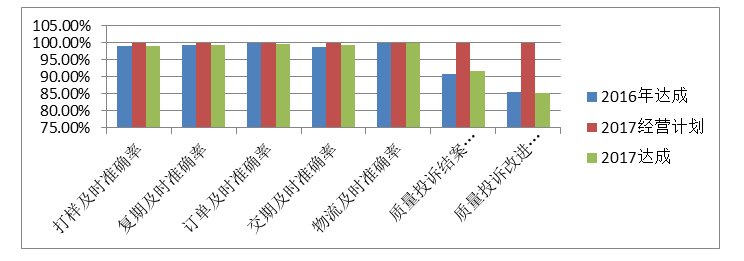 ◎创造就业机会，为社会和谐献力随着华孚的跨区发展和整体业务的提升，公司持续为社会提供劳动就业岗位，为广大求职者提供了很好的就业机会和发展舞台，使其在华孚大家庭安居乐业；公司注重营造大家庭的氛围，加大软硬件的投入，让就业者受到良好的培训和教育，促使其得到规范化、职业化发展，为社会和谐稳定贡献一份力量。同时，公司也高度重视特殊群体和弱势群体的帮助，力所能及安排少数民族人员和残疾人员在下属工厂安居乐业。◆社会招聘近年来，华孚根据自身发展需求，除深圳、绍兴总部持续进行中高级管理、经理级人员和业务类职员的招聘外，分布在浙江、新疆、安徽、江西、江苏以及越南等地的下属企业均开展属地化招聘活动，为当地社会提供大量的工作岗位。据统计，2017年，华孚下属企业新建工厂为社会提供新增各类岗位3202个。◆校园招聘华孚自2004年起，持续在高等院校批量招聘应届毕业生，并出台相应的大学生管理办法，规范应届毕业生实习期、试用期管理、做好大学生职业生涯规划，为企业储备优秀人才。2017年，华孚到全国各地29余所纺织类及综合类院校进行招聘，共招录2018届大学生两百余名，为各生产基地规模扩张及可持续发展各类后备人才。◎从软硬件入手，让员工更满意◆遵守劳动法规公司严格执行《劳动合同法》和《避免招用童工程序》，建立了规范和完善的劳动用工制度，严格按国家法律法规进行用工管理，劳动合同签订率达到100%。公司根据各下属子公司所在地域的不同，结合生产淡旺两季的特点，实行冬夏制工作时间，符合国家及地方相关规定。公司根据国家及所在地方政府公文关于缴纳社会保险相关要求为员工参加社会保险。公司严格遵守女职工特殊劳动保护的规定，在公司规章制度中明确表明女职工拥有产假休假的权利，依法保护了女职工的合法权益，使女职工的权益保护都到落实。◆让培训成为员工的最大福利公司强调培训是员工最大的福利，注重员工职业化发展，为每一位员工的发展提供尽可能多的机会。2017年度，全公司组织了各类专业培训。比如：2017年3月及5月，公司组织两期次调色人员培训班，各个生产基地首席调色主管参加培训。整个培训课采取理论培训+实操培训+考核的方式进行；又如，2017年8月及12月，公司组织了两期次的讲解员培训班，采取集中授课、学员试讲和测评的形式，提升了各部门人员对公司、产品的全面认知，增强了企业归属感。
【案例：华孚大学成立，打造成国内一流的企业大学】2月15日，华孚企业大学正式挂牌成立。华孚大学以“与员工共成长、与企业共发展”为使命，以提高企业学习力、成为华孚可持续发展的“西点军校”为愿景，以“求真务实、守正出奇”为校训，发挥文化传承、人才培养、战略推动、知识管理的功能，努力把华孚大学打造成国内一流的企业大学。【案例】华孚三名员工获得中国棉纺织行业“传承大工匠”荣誉称号近日，中国棉纺织行业协会颁布《关于命名中国棉纺织行业“传承大工匠”的决定》，华孚时尚奎屯锦孚工厂细纱教练秦利，淮北华孚皮辊工长张斌，宁海华孚运转班长王燕玲三人荣获中国棉纺织行业“传承大工匠”荣誉称号。【案例】华孚时尚第一批华孚内部推广员接受培训2017年8月5日，由华孚大学组织的第一批华孚内部推广员培训班在上虞工业园行政楼一楼培训室顺利开展，华孚各系统、生产基地入选第一批华孚内部推广员的员工通过视频同步接受培训。金华职业技术学院旅游学院党委书记周彩屏教授担任此次华孚内部推广员培训的主讲老师。在对外推广过程中受众对象非常重要，不同的对象我们要抓住不同的重点进行讲解，这样才能达到一个推广的效果。培训过程通过概念讲解、学员互动、实际演练和总结点评等方法进行训练，使大家受益匪浅。◆细节和点滴着手，关怀员工身心发展打造和谐社会，首先要实现人与人的融洽共处。华孚把以人为本的理念落实到日常工作和生活之中，真正做到尊重人、关心人、培养人、重视人、激励人，建立管理人员与员工顺畅的沟通、交流平台，公司从小处入手，关心员工生活和工作，为员工办实事，不断改善员工生活水平。公司十分注重发挥党组织、工会、团组织、妇代会等组织的作用，各下属企业定期召开民主生活会、党员干部生活会、基层员工座谈会，为管理者与基层员工之间架起沟通的桥梁，鼓励员工积极提出合理化建议，充分发挥民主监督作用，增强了企业的凝聚力。公司策划各种喜闻乐见的文化娱乐活动，包括跨年晚会、“华孚之夜”晚会、周年庆典、管理知识竞赛、篮球比赛、乒乓球比赛、羽毛球比赛、台球比赛、亲子嘉年华、华孚好声音歌唱比赛、舞会、爬山、漂流、迷你马拉松、钓鱼比赛、拔河比赛等；为提供更优质的文化娱乐活动休闲服务，华孚工会还专门为员工建立了员工活动中心（包括有乒乓球室、台球室、网吧、图书馆、多功能厅等），长年免费为广大员工开放。公司总部与下属子公司每年定期安排员工体检，保护员工身心健康；在员工遭遇意外时，工会第一时间发挥救助困难员工的作用，为员工雪中送炭；每年组织炎夏“送清凉”活动及年终“送温暖”扶贫活动。【案例】华孚“故乡号”爱心大巴送员工回家过年2月13日一早，20辆华孚爱心大巴在上虞工业园一期门口整装待发（另有4辆提前发车）。爱心大巴途径安徽、河南、山东、湖北、山西、贵州、云南7个省份，24辆大巴，19条线路，经停48个站点，每一个数字的背后是对员工深深的牵挂……故乡在望，暖心启程。每一年的员工返乡，从前期组织到现场欢送，公司各级领导都非常重视，让员工开开心心地来，高高兴兴地回，这项传统将会一直坚持做下去。在声声祝福中，“故乡号”大巴车相继启程，发动机呼呼的响声夹杂着春风，奏响了又一曲游子思归的乐章。11年回家路，我们携手一起走，明年开春再见！◆安全生产2017年华孚坚持“安全第一、预防为主”的方针，深入落实安全管理工作。主要措施如下：1、落实安全管理责任制：分层逐级（公司、生产基地、工厂、部门、班组、员工）签订安全责任书，签订率达100%。同时每月召开安全生产月度会议对重点环节、薄弱环节进行聚焦。2、落实安全培训教育工作：①切实做好新入职员工的三级安全教育工作，同时不定期开展安全教育培训，增加安全教育的频次，让每个员工都来重视安全，时刻关注安全，将“安全生产”铭记心中，不折不扣地遵操作规程之章，守安全生产之法。2017年度各基地安全培训达44324人次。②定期组织开展消防安全培训和演练，提升华孚各地义务消防队员的消防实战水平，提高员工消防逃生和扑救意识。2017年度各基地消防演习（实操和逃生）28次。③积极挑选优秀人员参加消防专业培训并考取消防值班员上岗证。2017年度各基地参加消防专业培训7人，其中上虞4人已通过消防值班员上岗证考试。3、落实消防安全工作：做到防、消并举，消、防结合，预防为主，防患于未然。2017年度消防投资金额达280万元。4、落实安全检查工作。下属各基地由基地一把手负责制，区域综合管理部牵头，定期开展安全大检查工作。同时对重点薄弱区域由不定期进行巡回检查并签到。如：纺厂前纺各工序易发生火警和工伤的预防工作。对安全隐患通过“检查-整改-再检查”的方式严格落实到位。【案例】重点加强新疆员工在华孚的安全工作2017年5月份，一百多名皮山姑娘来到淮北华孚，公司为姑娘们设立了清真食堂、划定专属住宿区，宿舍配置独立卫生间、电热水器、空调、电视机等生活设施，定期安排员工歌舞晚会，努力为她们创造舒心、适宜的工作生活环境。在日常生活中，为解决皮山姑娘外出语言不通和保障安全方面的问题，公司制订了专门措施，由专门带队干部带领外出，以确保新疆员工在内地的安全，便利新疆员工的工作生活，有利于维护民族和谐相处，避免不必要的民族冲突矛盾。◆关爱少数民族员工，促进民族大团结华孚一贯十分注重民族团结，由于公司所属区域分布广，员工来自不同民族，有着不同的宗教和习俗，公司对各族员工公平公正和平等相待，充分尊重少数民族员工的宗教信仰和习俗。在华孚所有聘用少数民族的下属公司，均专门开设有民族餐厅，方便少数民族员工就餐；尊重民族习惯，少数民族员工与汉族员工分开住宿。少数民族员工除本身享受法定节假日以外，同时享受本民族的节假日，比如新疆区域少数民族员工享有肉孜节、库尔邦节休假。每逢肉孜节、库尔邦节，公司为少数民族员工举办联欢晚会等活动，并提供免费餐。2017年，华孚在安徽淮北，浙江余姚、宁海，江西彭泽的工厂，累计招聘了2000多名新疆工，后续，还将不断扩大新疆工的使用比例。继十余年的产业援疆之后，华孚就业援疆也开启了新篇章，得到社会各界的广泛关注和赞扬。华孚在新疆区域的部分企业，比如石河子华孚纺厂、六孚工业园、阿克苏华孚，还与当地政府合作，积极使用残疾人员。据统计，华孚在新疆自治区共使用残疾人员超过1000人。石河子华孚纺厂是新疆兵团第八师石河子市安置残疾人最多的企业，平时，企业在改善残疾员工工作环境和住宿条件，丰富残疾员工文化生活，关爱、帮助残疾员工等方面做了大量工作，深受社会好评，先后被新疆自治区授予“安置残疾人就业”先进单位、中国社会福利协会授予“全国福利企业示范单位”、“2014中国百强福利企业”。【案例】兵团残联副理事厂杨华一行到石河子华孚调研     2017年9月14日，新疆兵团残联副理事长杨华一行到石河子华孚，就残疾人脱贫攻坚、按比例安置残疾人工作进行调研。在调研座谈会上，与会残疾员工表示，感谢华孚在工作、生活上对残疾人所做的关怀、爱护，在石河子华孚，他们找到了适合的工作平台，能够更好地发挥他们的特长。杨华副理事长对华孚安置残疾人就业做出的贡献予以高度认可，希望残疾员工要发扬工匠精神，以华孚为家，好好干，努力干，只有企业发展了，残疾人发展才能更好。【案例】华孚各地穆斯林员工欢度古尔邦节在新疆区域，华孚北疆和南疆生产基地精心组织，让穆斯林员工欢乐过节。9月1日，在穆斯林同胞的传统新年节日这天，六孚工业园工会人员走访慰问了16名工作表现优秀、家庭困难的员工，分别送上了大米、清油、水果、牛奶等慰问品；中午，工厂清真餐厅为全体穆斯林员工准备了免费羊肉抓饭。工会还特意为民族员工发放了节日慰问金，晚上又在员工活动中心舞厅举办了庆祝古尔邦节舞会，载歌载舞的民族员工在浓郁的民族风舞曲的伴随下，将活动推向了高潮。节日期间，宁海华孚、余姚华孚、淮北华孚、江西华孚、九江中浩这些工厂因古尔邦节格外热闹，工厂按照惯例为每位新疆籍穆斯林员工发放过节费，放假休息，还用组织聚餐的形式，让穆斯林员工欢度节日。2017年度，华孚及各下属企业在努力促进自身发展的同时，坚持力所能及地参与社会公益事业，在捐赠纺织科技教育基金、捐资助学、义务献血等各项慈善关爱事业方面积极回报社会。【案例】浙江华孚时尚上虞工业园组织第九季员工无偿献血2017年10月17日上午，秋风中夹杂着丝丝凉意，天空中下起沥沥细雨，华孚时尚上虞工业园一期仓库旁突然热闹起来。原来是华孚公司一年一度的无偿献血活动要开始啦！ 华孚自2009年开始组织义务献血活动，至今已9年了。每一次都得到了上虞供血中心和曹娥街道的支持，将无偿献血车开进公司内部，极大方便了华孚员工参加这项公益活动。当天，参与献血的人数达百余人，秋风细雨也没有挡住献血人员的脚步和热情。一张张献血证上，是一颗颗温暖的心。你们撸起袖子，输送着一股股的暖流，为华孚无偿献血第9季献礼!【案例：华孚300万元捐赠“纺织之光”】3月16日，华孚向纺织之光科技教育基金会捐赠300万元。该专项基金，主要用于奖励在纺织行业科技进步，提高行业创新能力等方面做出突出贡献的单位或个人，奖励在纺织教育战线上的优秀教师和优秀学生，并支持一些对纺织行业产业升级有重大影响的基础性科研项目和科技成果推广项目。◆孙伟挺董事长对行业和地方的年度贡献2017年，华孚时尚在总结往年开展社区服务的经验基础上，形成多层次的志愿服务网络，深入社区，营造和谐，传播关爱文化、环保理念。在致力华孚事业的同时，华孚时尚董事长孙伟挺先生还担任深圳大学、浙江理工大学等高校特约教授，同时任中国棉花、中国棉纺织、中国流行色等协会及香港、浙江、深圳等地商会的主要领导职务，并出任多个地方政府的经济顾问，为行业发展、地方建设、公益慈善均做出过积极贡献。【案例：央视连播皮山姑娘在华孚，淮北将产业援疆进行到底！】10月5日上午，央视喜迎十九大特别节目《还看今朝》，对新疆皮山姑娘在华孚的工作生活和变化，进行了近6分钟的现场直播。这是继6月、7月份，央视连续五次专题报道后，又一次走进华孚，把镜头对准皮山姑娘。继十余年的产业援疆之后，华孚就业援疆也开启了新篇章，得到社会各界的广泛关注和赞誉。◆产学研合作和贡献华孚通过与工厂所在地的高等院校合作，积极参与人才培养，创新创业教育与实践。2017年华孚与江南大学签署了“华孚江南色纺研究院”校企合作战略合作协议，双方资源共享，开展新原料、新染色技术、新纺纱技术系列科研活动。并通过项目合作，培养更高端、更实用的科研人才，从技术创新和人才培养两方面为色纺行业做出应有的贡献。    【案例】华孚时尚与江南大学签署“华孚江南色纺研究院”战略合作协议2017年6月30日下午，江南大学召开“华孚江南色纺研究院”揭牌仪式，共商校企合作发展模式。公司董事长孙伟挺和学校校长高卫东分别代表公司和学校，共同签署了战略合作协议，在科技创新和人才培养等方面建立全面的合作关系。尾篇： 从2009年起，每一年度，华孚时尚均规范发布社会责任报告，形成一项制度。多年来，华孚时尚从体系建设、制度建设、宣传推广等方面积极推进社会责任工作，在全公司范围内形成了系统化的社会责任建设思路和保障体系，积极履行社会责任已成为华孚广大员工的共识。根据公司的战略发展思路，华孚时尚将履行社会责任作为企业发展的重要组成部分，并承诺以务实的行动模范担当好“企业公民”角色。在做好社会责任基础管理工作的前提下，华孚审视自身的发展和建设，制定了社会责任管理三年规划，明确了履行社会责任的重点工作，并根据社会责任发展情况不断完善，主要包括：——加大力度贯彻落实国家“一带一路”战略规划，加快产业向中西部转移步伐；积极响应中国纺织行业“走出去”战略，进行色纺产业的全球布局，充分利用海外原料、劳动力、土地等资源，为中国色纺产业配套和产业资本发展开辟更广阔的发展空间。——积极响应国家精准扶贫、产业援疆、就业援疆的号召，华孚主动吸纳了大量新疆员工到各个生产基地工作，未来还将继续扩大新疆工人使用比例；华孚将继续加大对新疆产业的投资，将以棉业线和色纺线进行布局，做大做强棉花产业，建立从纱线到面料贯通服装的产业链。——进一步联合上下游国内外纺织产业优势企业，加强产业链的合作，推动做大做强色纺蛋糕，提高产业话语权，从源头定义时尚、创造时尚，通过创意时尚引领产业升级，助推纺织产业发展。——继续推行色纺产业的升级换代。加大色纺纱技术改造力度，淘汰落后机台和生产线，从生产环节积极推行低碳、环保理念，做到低碳、环保生产，从而降低能耗指标；同时引导华孚时尚广大员工积极行动起来，实践低碳、环保的生活方式。——视人为第一要务，持续做好企业员工关爱工作，重点加强员工生活服务，切实改善员工吃、住、娱乐休闲生活，增加员工生活补贴，及时救助困难员工，深化对员工的培养力度，落实常青藤规划，系统化推动高校大学生的招聘、成长管理工作。—— 实施“双百扶贫计划”：分三年投入1个亿扶持100个贫困村，每村100万，即“双百扶贫计划”，从2018年开始，每年选择30-40个村进行实施。——继续在内部做好社会责任的宣传和体系完善工作，引导广大员工积极参与社会责任工作，发挥模范示范作用。在总结党建工作和进一步完善各地基层党组织的基础上，根据下属公司所在地的实际情况，积极发挥党委、团委和妇联（妇代会）等组织的力量，积极倡导一个党组织就是一个战斗堡垒，一名党员就是一个先锋模范，将党建工作与企业业务发展有机结合，发挥党员、团员和妇联成员的先锋模范作用，参与当地的社会公益工作之中。阿克苏华孚的纺织业不论从生产能力、建设规模、发展布局、经营实力、社会贡献等方面都走在了当地纺织企业的最前列，发展势头迅猛，做了示范，欣欣向荣，很震撼。——阿克苏地区行署副专员、浙江省援疆指挥部副指挥长陈建忠华孚纺织特色小镇构想响应国家政策、符合淮北实际。——安徽省淮北市市长华孚在坚持主业、共享产业方面做得很好，绿尚小镇项目与淮北的“中国碳谷•绿金淮北”战略高度吻合。在社会责任方面，公司最近也多次受到央视的报道，现在提到皮山姑娘就会联想到华孚。——淮北市委书记、市人大常委会主任黄晓武华孚在新疆的纺织业界走在前列，有目共睹，企业要充分利用好中央给予一系列扶持新疆纺织服装产业发展的优惠政策，坚持创新驱动、注重产品质量，强化企业管理，把企业做的更好，为南疆富余劳动力转移就业作出更大贡献。——新疆维吾尔自治区副主席赵青华孚在全疆的形象力较高，希望企业抢抓“一带一路”发展机遇，突出特色，多帮助政府解决就业压力，将企业打造成为新疆纺织名副其实的名企业、好企业。——新疆维吾尔自治区政协副主席巴代新疆华孚在带动少数民族农村富余劳动力转移就业、产业扶贫等方面的成绩是有目共睹的，这些成绩的取得对于促进新疆地区社会稳定和谐、民族团结等工作具有重要的现实意义。——中国农发行总行副行长殷久勇华孚的党建活动很有特色，党建紧紧围绕上市企业的中心工作展开。——绍兴市上虞区委书记陶关锋在2018年，华孚仍将继续坚持绿色经济和可持续发展道路，注重经济效率和社会效率的均衡发展，带领全体员工在以下方面进行更多的努力和不懈探索：1、追随国家生态文明建设重点从区域转向行业，纺织行业开启生态文明建设强化之年的契机，加强环境管理体系建设，强化环境投资水平，重点提升在建项目（如在新疆阿克苏、越南投资的新项目等）、污染治理设施精细化运行和清洁生产方面的环境管理力度，促使公司的整体产业结构、污染防治和资源能源节约方面得到有效和进一步提升。2、通过多种平台推动色纺环保运动，使更多的客户和消费者了解色纺纱的环保优势，使色纺纱在更多的纺织领域得到使用，倡导纺织品绿色环保消费。3、持续推动企业与社会的协同、可持续发展，大力开发环保产品，增加可持续发展原料的应用比例。4、完善绿色产业链建设，健全审核约束机制，规范供应商在环境保护方面的行为，使绿色产业获得更大范围的拓展。5、更加关注全球可持续发展和气候变化，持续深入研究纺织产业的绿色发展之路，呼吁更多的组织和人士以多种形式关心和保护赖以生存的生态环境。利益相关者社会责任绩效目标社会责任绩效表现投资者（股东及债权人）为股东创造经济价值报告期内，实现营业总收入1,259,653.90万元，同比上升42.54%；归属于上市公司股东的净利润67,737.62万元，同比增长41.37%。截至2017年12月31日，公司总资产同比增长45.75%，归属于上市公司股东的所有者权益同比增长72.57%，财务状况良好。公司完成22亿元人民币的非公开发行，为积极响应国家“一带一路”经济发展号召，本次募集资金主要用于新疆阿克苏16万锭高档色纺纱项目和华孚（越南）16万锭高档色纺纱项目，为推动经济发展做出自己应有的贡献。年度内，公司抓住了原料价格复苏、产业转移、产业互联网和柔性供应链发展的机会，克服了市场需求放缓、竞争加剧、成本高企等挑战，实现了营收利润大幅增长的业绩。公司为布局粤港澳湾区产业互联网和柔性供应链，提高网链投资能力，于报告期内在深圳市福田保税区购置新办公楼，建立粤港澳湾区总部基地，为公司从全球最大色纺制造商与供应商，转型为全球纺织服装产业时尚营运商；从百亿理想起步，去追求千亿梦想奠定人才与战略基础。为回馈广大投资者，报告期内，公司以每10股派发现金红利0.4773元的利润分配政策，共计派发现金红利48,351,313.76元人民币，2017年，公司利润分配预案为每10股派发现金红利5.00元人民币。以资本公积金转增股本，每10股转增5股,转增之后公司总股本变更为1,519,375,555。客户及消费者1.引领时尚；2.提供优质产品，持续改进服务，满足客户和消费者的期望。2017年华孚品牌秉承华孚时尚环保、时尚、科技的理念，继2016年推出标准色咭及设计师系列色咭（DIC11-DIC16)后，重启全球性的定位开发，坚持做色纺时尚的源头活水。2017年，华孚带着全球性的视野，国际化的产品开发思路，亮相国内外各大国际性行业主流展会9次，顺势向全球客户推出最新的流行趋势和衍生的色纺纱新产品，把色彩、材质、工艺技术的集成创新再次推向高潮。针对客户不同的开发需求，华孚带来各类新产品，魅影纱、DIC16平点子纱、兰精环保黏胶、MVS+点子纱等层出不穷。此外，公司还开辟可持续发展产品专区和“一带一路”展区，展示华孚环保类项目和响应国家“一带一路”战略实施取得的成绩。2017年华孚更贴近市场进行快速反应服务，同时加大创新投入提升产品档次，拓展应用领域，打样、询期、报价、交期、跟单服务、配送、服务、质量改进等及时准确率不断提高。2017年6月15-16日，由中国服装协会联合浙江省经信委举办的“中国服装定制高峰论坛暨浙江省时尚产业联合会成立大会”在绍兴柯桥举办。在15日上午举行的浙江省时尚产业联合会成立大会上，浙江华孚时尚被推举为副会长单位。2017年12月27日，《纺织服装周刊》发布年度精锐榜，华孚时尚入围2017中国纺织服装行业十大领先企业。价值链伙伴及同业者1.产业链合作；2.带动产业链升级。公司大力支持各类环保棉，积极参加各种环保棉协会组织的活动，成为这些协会的合作伙伴。2017年华孚采购近33649吨环保棉。2017年实施BCI棉花项目5万亩，通过BCI项目的实施，改变了农民传统种植观念，改变了农业传统管理模式，全面实施节水灌溉工程，促进了农业可持续发展，也为农业环保做出了一定的贡献。参加了由美国国家棉花总会（NCC）联合澳大利亚棉花协会（CA）和美国棉花公司（CI）携手创立的COTTON LEADS™（注：由棉农、科学家和专业人士共同倡导的、承诺生产负责任的棉花的特别项目），并在2014年度正式通过COTTON LEADS™认证，成为全球54家通过该认证的纺织品企业之一。公司与国内外著名公司合作推广原液着色纤维的开发应用，进一步减少染色工艺产生的用水量和排污量；推进再生涤纶供应商通过瑞士GRS 认证，联合下游客户推广应用再生涤纶；优先选择符合Oeko-tex standard 100和欧盟REACH法规的环保要求的原料，推进主要供应商从生产源头控制原料重金属、APEO等有害物质残留。环境和可持续发展1.遵守相关制度2.开发环保产品3.节能减排截止到2017年底环保累计投资达8.54亿元。与此同时，公司以ISO14000环境管理体系为主线，修炼内功，在环保设施建设与运营、环保法律与产业政策遵守、节能减排、环境管理、环境应急等多方面进行提升。2017年，华孚以清洁生产为核心思想，围绕公司《环保管理五年规划》和ISO14000环境管理体系，使公司环境管理工作水平稳步提升。近年来，华孚持续通过ISO14000环境管理体系审核，通过Oeko-Tex Standard 1000 纺织企业环保体系认证，通过Global Organic Textile Standard认证和碳足迹认证，并与荷兰禾众基金会及各品牌公司，集体开展印染企业创佳项目。近年来，华孚在染色工艺的研究上下足了功夫，低温染色、低碱染色、无盐染色等节能环保工艺被越来越多的应用，并建立了化学品的有效管控制度和流程，旨在控制有害化学物质达到零排放，成为行业的标杆。2017年中国纺织工业联合会、ZDHC基金会高度评价华孚在环保方面所做的贡献，在2017年第五届CNTAC－ZDHC有害化学物质管控利益相关方暨绿色制造会议上，华孚被ZDHC基金会授予了“2017 CNTAC-ZDHC供应链化学品管理创新2020行动领跑者企业”的殊荣，这也是色纺行业唯一一家获得此殊荣的企业。2017年，公司重点组织各级管理人员对《环境保护税法》和《水污染防治法》进行专题学习，增强全体员工对新环境法律法规的理解和认知。员工提升员工满意度增强员工归属感《劳动合同》签订率达100%；培训作为员工最大的福利。2017年度，全公司组织了各类专业培训。比如：2017年3月及5月，公司组织两期次调色人员培训班，各个生产基地首席调色主管参加培训。整个培训课采取理论培训+实操培训+考核的方式进行；又如，2017年8月及12月，公司组织了两期次的讲解员培训班，采取集中授课、学员试讲和测评的形式，提升了各部门人员对公司、产品的全面认知，增强了企业归属感。关注员工身心健康，总部及下属工厂定时组织员工免费体检；春节期间，统一包车送外地员工安全、顺利回家；节后，包车迎接外地员工返回公司上班。组织各类丰富多彩的团队活动和文体活动，丰富业余生活，融洽团队氛围，2017年华孚时尚及各地下属企业累计开展大型文体活动80多场次。公司总部与下属子公司每年定期安排员工体检，保护员工身心健康；得知工厂员工因病住院，工会第一时间发挥救助困难员工的作用，为急需用钱治病的员工家庭雪中送炭。政府、社会公众1.支持公益事业；2.促进社会和谐发展。积极响应国家精准扶贫、产业援疆、就业援疆的号召，华孚主动吸纳了大量新疆员工到各个生产基地工作，未来还将继续扩大新疆工人使用比例。 重视对弱势群体的关爱，积极安排残疾人上岗就业，一大批残疾员工在新疆区域的华孚企业成长。鼓励员工参加社会公益活动，华孚各地工厂员工积极无偿献血，位于浙江上虞的浙江华孚时尚员工每年度均组织义务献血。在上虞设立1500万慈善冠名基金。